                                                        ПРОЕКТ                   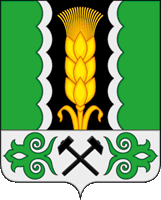     Российская ФедерацияРеспублика ХакасияАлтайский районАдминистрация Краснопольского сельсоветаПОСТАНОВЛЕНИЕ00.02.2020 						     		         	                          №  с. КраснопольеО внесении изменений в муниципальную программу «По профилактике правонарушений, обеспечение безопасности и общественного порядка и мерам по усилению борьбы с преступностью, терроризмом и экстремизмом, минимизации и ликвидации их последствий на территории Краснопольского сельсовета на 2016-2020 годы» утвержденную постановлением администрации Краснопольского сельсовета от 28.09.2015 г. №86(с изменениями от 04.02.2019 г. №9, 23.07.2019 г. №50А)Руководствуясь статьями 41, 47 Устава муниципального образования Краснопольский сельсовет, администрация Краснопольского сельсоветаПОСТАНОВЛЯЕТ:Внести в муниципальную программу «По профилактике правонарушений, обеспечение безопасности и общественного порядка и мерам по усилению борьбы с преступностью, терроризмом и экстремизмом, минимизации и ликвидации их последствий на территории Краснопольского сельсовета на 2016-2020 годы» утвержденную постановлением администрации Краснопольского сельсовета от 28.09.2015 г. №86 (с изменениями от 04.02.2019 г. №9, 23.07.2019 г. №50А) (далее Программа) следующие изменения:В паспорте Программы строку «Объемы и источники финансирования» изложить в новой редакции:Раздел «3. Перечень программных мероприятий» изложить в новой редакции:Раздел «4. Обоснование ресурсного обеспечения» изложить в новой редакции:«Общий объем финансирования Программы составит – 20 тыс. рублей, в том числе по годам:- за счет средств местного бюджета 20 тыс. рублей:- 2016 год –5 тыс. рублей;- 2017 год – 6 тыс. рублей;-2018 год – 0 тыс. рублей;- 2019 год – 0 тыс. рублей;- 2020 год – 9 тыс. рублей».2. Настоящее постановление вступает в силу с момента официального опубликования (обнародования).3. Контроль за исполнением настоящего постановления оставляю за собой.Глава Краснопольского сельсовета                                                              О.Е. Султреков«Объемы и источники финансирования Общий объем финансирования Программы составит                            – 20 тыс. рублей, в том числе по годам:- за счет средств местного бюджета 20 тыс. рублей:- 2016 год –5 тыс. рублей;- 2017 год – 6 тыс. рублей;-2018 год – 0 тыс. рублей;- 2019 год – 0 тыс. рублей;- 2020 год –9 тыс. рублей.»;Наименование  мероприятияСроки реализацииОбъемы финансирования, тыс.руб.Объемы финансирования, тыс.руб.Объемы финансирования, тыс.руб.Объемы финансирования, тыс.руб.Объемы финансирования, тыс.руб.Объемы финансирования, тыс.руб.Объемы финансирования, тыс.руб.Объемы финансирования, тыс.руб.Объемы финансирования, тыс.руб.Объемы финансирования, тыс.руб.Объемы финансирования, тыс.руб.Объемы финансирования, тыс.руб.Объемы финансирования, тыс.руб.Объемы финансирования, тыс.руб.Объемы финансирования, тыс.руб.Объемы финансирования, тыс.руб.ИсполнителиНаименование  мероприятияСроки реализации20162016201620172017201720172018201820182019201920192020202020201 Организационные мероприятия по выполнению Программы1 Организационные мероприятия по выполнению Программы1 Организационные мероприятия по выполнению Программы1 Организационные мероприятия по выполнению Программы1 Организационные мероприятия по выполнению Программы1 Организационные мероприятия по выполнению Программы1 Организационные мероприятия по выполнению Программы1 Организационные мероприятия по выполнению Программы1 Организационные мероприятия по выполнению Программы1 Организационные мероприятия по выполнению Программы1 Организационные мероприятия по выполнению Программы1 Организационные мероприятия по выполнению Программы1 Организационные мероприятия по выполнению Программы1 Организационные мероприятия по выполнению Программы1 Организационные мероприятия по выполнению Программы1 Организационные мероприятия по выполнению Программы1 Организационные мероприятия по выполнению Программы1 Организационные мероприятия по выполнению Программы1 Организационные мероприятия по выполнению ПрограммыСоздание общественного формирования по охране общественного порядка «Отряд содействия полиции»до 01.01.20162016201620172017201720182018201820182019201920192019202020202020Администрация поселенияРеализовать комплексные меры по стимулированию участия населения в деятельности общественного формирования по охране общественного порядка1-4 кв.2233330.00.00.00,00,00,00,00,066Администрация поселенияВозложить обязанности куратора по исполнению Программы на главу  Краснопольского сельсоветапостоянно----------------Администрация поселенияРазработать и распространить среди населения памятки (листовки) о порядке действия при совершении правонарушений1 кв.1.01.01.01.01.01.00.00.00.00,00,00,00,00,01.01.0Администрация поселения2. Нормативно- правовое обеспечение профилактики правонарушений2. Нормативно- правовое обеспечение профилактики правонарушений2. Нормативно- правовое обеспечение профилактики правонарушений2. Нормативно- правовое обеспечение профилактики правонарушений2. Нормативно- правовое обеспечение профилактики правонарушений2. Нормативно- правовое обеспечение профилактики правонарушений2. Нормативно- правовое обеспечение профилактики правонарушений2. Нормативно- правовое обеспечение профилактики правонарушений2. Нормативно- правовое обеспечение профилактики правонарушений2. Нормативно- правовое обеспечение профилактики правонарушений2. Нормативно- правовое обеспечение профилактики правонарушений2. Нормативно- правовое обеспечение профилактики правонарушений2. Нормативно- правовое обеспечение профилактики правонарушений2. Нормативно- правовое обеспечение профилактики правонарушений2. Нормативно- правовое обеспечение профилактики правонарушений2. Нормативно- правовое обеспечение профилактики правонарушений2. Нормативно- правовое обеспечение профилактики правонарушений2. Нормативно- правовое обеспечение профилактики правонарушений2. Нормативно- правовое обеспечение профилактики правонарушенийОрганизовать разработку и принятия нормативно- правовых актов:- Об участии населения в охране общественного порядка- Реализовать комплексные меры по стимулированию участия населения в деятельности общественного формирования по охране общественного порядкапостоянно1.01.01.01.00.00.00.00.00.00,00,00,01.01.01.01.0Администрация поселения3. Профилактика терроризма и экстремизма, минимизация и ликвидация последствий  терроризма и экстремизма3. Профилактика терроризма и экстремизма, минимизация и ликвидация последствий  терроризма и экстремизма3. Профилактика терроризма и экстремизма, минимизация и ликвидация последствий  терроризма и экстремизма3. Профилактика терроризма и экстремизма, минимизация и ликвидация последствий  терроризма и экстремизма3. Профилактика терроризма и экстремизма, минимизация и ликвидация последствий  терроризма и экстремизма3. Профилактика терроризма и экстремизма, минимизация и ликвидация последствий  терроризма и экстремизма3. Профилактика терроризма и экстремизма, минимизация и ликвидация последствий  терроризма и экстремизма3. Профилактика терроризма и экстремизма, минимизация и ликвидация последствий  терроризма и экстремизма3. Профилактика терроризма и экстремизма, минимизация и ликвидация последствий  терроризма и экстремизма3. Профилактика терроризма и экстремизма, минимизация и ликвидация последствий  терроризма и экстремизма3. Профилактика терроризма и экстремизма, минимизация и ликвидация последствий  терроризма и экстремизма3. Профилактика терроризма и экстремизма, минимизация и ликвидация последствий  терроризма и экстремизма3. Профилактика терроризма и экстремизма, минимизация и ликвидация последствий  терроризма и экстремизма3. Профилактика терроризма и экстремизма, минимизация и ликвидация последствий  терроризма и экстремизма3. Профилактика терроризма и экстремизма, минимизация и ликвидация последствий  терроризма и экстремизма3. Профилактика терроризма и экстремизма, минимизация и ликвидация последствий  терроризма и экстремизма3. Профилактика терроризма и экстремизма, минимизация и ликвидация последствий  терроризма и экстремизма3. Профилактика терроризма и экстремизма, минимизация и ликвидация последствий  терроризма и экстремизма3. Профилактика терроризма и экстремизма, минимизация и ликвидация последствий  терроризма и экстремизмаПровести инспектирование и контрольные проверки объектов особой важности, повышенной опасности и жизнеобеспеченияпостоянноАдминистрация поселения, УУПАдминистрация поселения, УУПОбеспечить пропаганду по добровольной сдаче оружия и боеприпасов, незаконно хранящегося у населенияапрель Администрация поселения, УУПАдминистрация поселения, УУПРазработать и распространить среди населения памятки (листовки) о порядке действия при совершении терроризма и экстремизма.3 кв.1.01.01.01.00.00.00.00.00,00,00,01.01.01.01.04.Профилактика правонарушений, связанных с незаконным оборотом наркотиков и этилового спирта4.Профилактика правонарушений, связанных с незаконным оборотом наркотиков и этилового спирта4.Профилактика правонарушений, связанных с незаконным оборотом наркотиков и этилового спирта4.Профилактика правонарушений, связанных с незаконным оборотом наркотиков и этилового спирта4.Профилактика правонарушений, связанных с незаконным оборотом наркотиков и этилового спирта4.Профилактика правонарушений, связанных с незаконным оборотом наркотиков и этилового спирта4.Профилактика правонарушений, связанных с незаконным оборотом наркотиков и этилового спирта4.Профилактика правонарушений, связанных с незаконным оборотом наркотиков и этилового спирта4.Профилактика правонарушений, связанных с незаконным оборотом наркотиков и этилового спирта4.Профилактика правонарушений, связанных с незаконным оборотом наркотиков и этилового спирта4.Профилактика правонарушений, связанных с незаконным оборотом наркотиков и этилового спирта4.Профилактика правонарушений, связанных с незаконным оборотом наркотиков и этилового спирта4.Профилактика правонарушений, связанных с незаконным оборотом наркотиков и этилового спирта4.Профилактика правонарушений, связанных с незаконным оборотом наркотиков и этилового спирта4.Профилактика правонарушений, связанных с незаконным оборотом наркотиков и этилового спирта4.Профилактика правонарушений, связанных с незаконным оборотом наркотиков и этилового спирта4.Профилактика правонарушений, связанных с незаконным оборотом наркотиков и этилового спирта4.Профилактика правонарушений, связанных с незаконным оборотом наркотиков и этилового спирта4.Профилактика правонарушений, связанных с незаконным оборотом наркотиков и этилового спиртаОрганизовать рейды, вести разъяснительную работу, среди населения провести беседы, лекции по профилактике и борьбе с незаконным оборотом и употреблением наркотиков, этилового спирта, пьянством и алкоголизмомпостоянноАдминистрация поселения, УУПАдминистрация поселения, УУП5.Профилактика и предупреждение правонарушений со стороны лиц, осужденных 5.Профилактика и предупреждение правонарушений со стороны лиц, осужденных 5.Профилактика и предупреждение правонарушений со стороны лиц, осужденных 5.Профилактика и предупреждение правонарушений со стороны лиц, осужденных 5.Профилактика и предупреждение правонарушений со стороны лиц, осужденных 5.Профилактика и предупреждение правонарушений со стороны лиц, осужденных 5.Профилактика и предупреждение правонарушений со стороны лиц, осужденных 5.Профилактика и предупреждение правонарушений со стороны лиц, осужденных 5.Профилактика и предупреждение правонарушений со стороны лиц, осужденных 5.Профилактика и предупреждение правонарушений со стороны лиц, осужденных 5.Профилактика и предупреждение правонарушений со стороны лиц, осужденных 5.Профилактика и предупреждение правонарушений со стороны лиц, осужденных 5.Профилактика и предупреждение правонарушений со стороны лиц, осужденных 5.Профилактика и предупреждение правонарушений со стороны лиц, осужденных 5.Профилактика и предупреждение правонарушений со стороны лиц, осужденных 5.Профилактика и предупреждение правонарушений со стороны лиц, осужденных 5.Профилактика и предупреждение правонарушений со стороны лиц, осужденных 5.Профилактика и предупреждение правонарушений со стороны лиц, осужденных 5.Профилактика и предупреждение правонарушений со стороны лиц, осужденных Создать наблюдательный Совет при администрации Краснопольского сельсовета, осуществляющий функции по социальной адаптации лиц, освободившихся из мест лишения свободыпостоянноАдминистрация поселения, УУПАдминистрация поселения, УУПОсуществлять взаимодействие по вопросам контроля за поведением осужденных без изоляции от общества постоянноАдминистрация поселения, УУПАдминистрация поселения, УУП6. Профилактика правонарушений среди несовершеннолетних и молодежи6. Профилактика правонарушений среди несовершеннолетних и молодежи6. Профилактика правонарушений среди несовершеннолетних и молодежи6. Профилактика правонарушений среди несовершеннолетних и молодежи6. Профилактика правонарушений среди несовершеннолетних и молодежи6. Профилактика правонарушений среди несовершеннолетних и молодежи6. Профилактика правонарушений среди несовершеннолетних и молодежи6. Профилактика правонарушений среди несовершеннолетних и молодежи6. Профилактика правонарушений среди несовершеннолетних и молодежи6. Профилактика правонарушений среди несовершеннолетних и молодежи6. Профилактика правонарушений среди несовершеннолетних и молодежи6. Профилактика правонарушений среди несовершеннолетних и молодежи6. Профилактика правонарушений среди несовершеннолетних и молодежи6. Профилактика правонарушений среди несовершеннолетних и молодежи6. Профилактика правонарушений среди несовершеннолетних и молодежи6. Профилактика правонарушений среди несовершеннолетних и молодежи6. Профилактика правонарушений среди несовершеннолетних и молодежи6. Профилактика правонарушений среди несовершеннолетних и молодежи6. Профилактика правонарушений среди несовершеннолетних и молодежиОрганизация работы Совета молодежи в администрации Краснопольского сельсоветапостоянноАдминистрация, МБОУ КСШ, детский сад, ФАПАдминистрация, МБОУ КСШ, детский сад, ФАПСвоевременное выявление и постановка на учет неблагополучных семей и не обучающихся несовершеннолетнихпостоянноАдминистрация, МБОУ КСШ, женсоветАдминистрация, МБОУ КСШ, женсоветОрганизация проведения обследования неблагополучных семей, состоящих на учете в администрации поселения. Администрация, МБОУ КСШ женсовет, Администрация, МБОУ КСШ женсовет, Организация и проведение рейдов, направленных на выявление родителей (их законных представителей) и должностных лиц, ненадлежащим образом исполняющих обязанности по содержанию, обучению и воспитанию детейпостоянноАдминистрация поселения, МБОУ КСШ, женсовет, УУПАдминистрация поселения, МБОУ КСШ, женсовет, УУПАктивизация пропаганды правовых знаний среди населения, учащихся школы с целью снижения уровня преступности со стороны учащихся, среди несовершеннолетних, не достигнувших возраста, с которого наступает уголовная ответственность.постоянноУУП, СДК, библиотека, женсоветУУП, СДК, библиотека, женсоветСовершенствование системы антиалкогольного и антинаркотического образования с педагогами, учащимися, молодежью, родительской общественностью  через семинары, лектории, родительские собранияпостоянноСДК, МБОУ КСШ библиотекаСДК, МБОУ КСШ библиотекаПроведение акций  «Скажи наркотикам нет», «Да – здоровому поколению», «Без наркотиков»постоянно СДК, МБОУ КСШ,библиотека, УУП СДК, МБОУ КСШ,библиотека, УУПОрганизация и проведение мероприятий, направленных на формирование здорового образа жизни, сохранение ценностей  семьи, национальных традиций народапостоянноАдминистрация,  СДК, библиотека, женсовет, Совет ветерановАдминистрация,  СДК, библиотека, женсовет, Совет ветерановПроведение праздников «День семьи», «День матери»ежегодноАдминистрация,  СДК, библиотека, женсовет, Совет ветерановАдминистрация,  СДК, библиотека, женсовет, Совет ветерановПодводить итоги о состоянии преступности среди несовершеннолетних на территории поселения, заслушивать информацию участкового уполномоченного полиции1-4 кв.Администрация, Администрация, Организация  отдыха и занятости детей и подростков, состоящих на учете в КДН и ЗП, ГДН ОВД,  из числа неблагополучных семей, семей «группы риска»постоянноАдминистрация, МБОУ КСШ, ЦЗН, СДК, библиотекаАдминистрация, МБОУ КСШ, ЦЗН, СДК, библиотекаСовершенствование работы спортивных секцийпостоянноАдминистрация, МБОУ КСШАдминистрация, МБОУ КСШ7.Мероприяти по социальной и культурной интеграции мигрантов в российское общество и их адаптация к условиям жизни в нем7.Мероприяти по социальной и культурной интеграции мигрантов в российское общество и их адаптация к условиям жизни в нем7.Мероприяти по социальной и культурной интеграции мигрантов в российское общество и их адаптация к условиям жизни в нем7.Мероприяти по социальной и культурной интеграции мигрантов в российское общество и их адаптация к условиям жизни в нем7.Мероприяти по социальной и культурной интеграции мигрантов в российское общество и их адаптация к условиям жизни в нем7.Мероприяти по социальной и культурной интеграции мигрантов в российское общество и их адаптация к условиям жизни в нем7.Мероприяти по социальной и культурной интеграции мигрантов в российское общество и их адаптация к условиям жизни в нем7.Мероприяти по социальной и культурной интеграции мигрантов в российское общество и их адаптация к условиям жизни в нем7.Мероприяти по социальной и культурной интеграции мигрантов в российское общество и их адаптация к условиям жизни в нем7.Мероприяти по социальной и культурной интеграции мигрантов в российское общество и их адаптация к условиям жизни в немПривлечение мигрантов в культурно массовые и общественные мероприятия (проведение мероприятий направленных на сохранение национальных культур)постоянноМБУК Краснопольский СДК Администрация поселенияИнформирование мигрантов по правовым и социальным вопросампостоянноОМВД России по Алтайскому району, УСПН, Администрация поселенияВыявлять организации (общества) отрицательно влияющие на межнациональные отношения, формирующие негативное отношение к мигрантампостоянноУУП Краснопольская ДНД Администрация поселенияОрганизовать и провести специальные уроки толерантностипостоянноМБОУ Краснопольская СШМБУК Краснопольский СДКПроведение лекций, семинаров, круглых столов по истории и культуре РоссиипостоянноБиблиотекаМБУК Краснопольский СДК